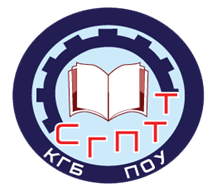 Правила подачи и рассмотрения апелляций по результатам вступительных испытаний 2022-2023 учебный год Апелляционная комиссия создается на период  приема документов приказом директора, в котором определяется персональный состав апелляционной комиссии. По результатам приема документов поступающий имеет право подать в апелляционную комиссию письменное апелляционное заявление о нарушении, по его мнению, установленного порядка и (или) несогласии с его результатами (далее - апелляция).Рассмотрение апелляции не является повторной подачей документов.Апелляция подается поступающим лично на следующий день после объявления результата приема. Приемная комиссия обеспечивает прием апелляций в течение всего рабочего дня.Рассмотрение апелляций проводится не позднее следующего дня после подачи апелляционной жалобы.В апелляционную комиссию при рассмотрении апелляций рекомендуется включать в качестве независимых экспертов представителей органов исполнительной власти субъектов Российской Федерации, осуществляющих государственное управление в сфере образования.Поступающий имеет право присутствовать при рассмотрении апелляции. Поступающий должен иметь при себе документ, удостоверяющий его личность, и информационный лист.С несовершеннолетним поступающим имеет право присутствовать один из родителей или иных законных представителей.После рассмотрения апелляции выносится решение апелляционной комиссии.При возникновении разногласий в апелляционной комиссии проводится голосование, и решение утверждается большинством голосов.Оформленное протоколом решение апелляционной комиссии доводится до сведения поступающего (под роспись).Обращаем внимание!Прием на все профессии и специальности ведется на общедоступной основе БЕЗ ВСТУПИТЕЛЬНЫХ ИСПЫТАНИЙ